Skip-Counting Backward Behaviours/StrategiesSkip-Counting Backward Behaviours/StrategiesSkip-Counting Backward Behaviours/StrategiesStudent takes away cubes, but struggles toskip-count backward by factors of 10 (i.e., 2, 5) as he or she does not associate the skip-counting number with a quantity.Student counts back by 1s instead of skip-counting backward by factors of 10.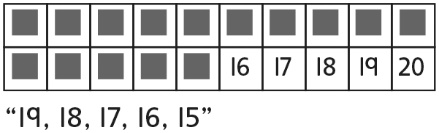 Student skip-counts backward by factors of 10, but does not recognize that the last countingnumber tells how many.“I’ll count the number of cubes lefton the chart by 1s.”Observations/DocumentationObservations/DocumentationObservations/DocumentationStudent skip-counts backward by factors of 10, but relies on the numbers shown on the chart.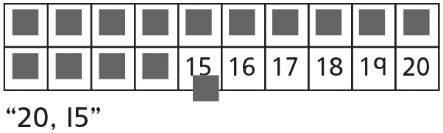 Student skip-counts backward by factors of 10, but finds one sequence (2s or 5s) easier than the other.“It’s harder to count back by 2s.”Student fluently skip-counts backward byfactors of 10 (i.e., 2, 5).“20, 18, 16, 14, 12, 10, 8, 6, 4, 2, 0”“30, 25, 20, 15, 10, 5, 0”Observations/DocumentationObservations/DocumentationObservations/Documentation